第3回　事前アンケート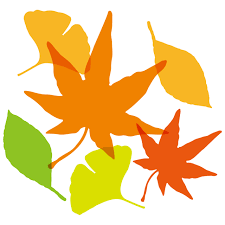 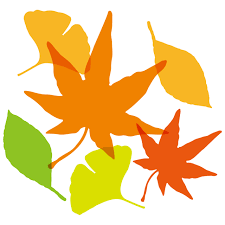 　この度は、本講座にお申込みいただき有難うございました。お手数ですが、以下に関しまして可能な範囲で情報提供いただければ幸いです。以上です。　有難うございました。アンケート提出期日　2018年11月25日（日）中 提出先　メディキャスト株式会社　講座事務局　　　　　（メール：　kouza@medicast.jp　　FAX：　03-6745-7654）ご所属　　　　　　　　　　職位　　　　　　　　　　　　　　お名前ご所属の病院で看護記録監査に関してどのような課題（困っていること）がありますか？また何か、工夫されていることはありますか？………………………………………………………………………………………………………………………………………………………………………………………………………………………………………………………………………………………………………………………………………………………………………………………………………………………………………………………………………………………………………………………………………………………………………………………………………………………………………………………………………………………………………………………………………………………………………………………………………………………………………………………………………………………………………………………………………………………………………………………………………………………………………………………………………………………………………………………………………………………………………………………………………………………………………………………………………………………………………………………………………………………………………………………………………………………………………………………………………………………………………………………………………………………………………………………………………………………………………………………………………………………………………………………………………………………………………………………………………………………………………………………………………………………………………………………………………………………………………………………………………………………………………………………………………………………………………………………………………………………………………………………………………………………………………………………………